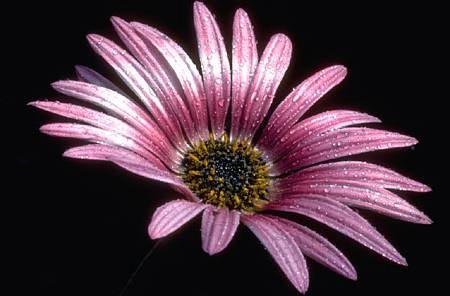 Фарафонова Г.Н., педагог-психологМБДОУ «Детский сад «Аленушка» г.Строитель»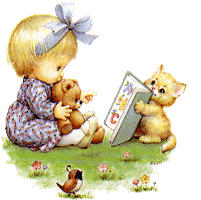 Ваш ребенок идет в детский садДетский сад - целая эпоха в жизни малыша, большой новый этап, к которому важно подготовиться как ребенку, так и родителям.Как правило, ребенок примерно в 2-3 года испытывает самый настоящий голод по общению со сверстниками, по детскому коллективу. Иногда в той же детской поликлинике или в песочнице можно достаточно четко сказать, какие детишки "садовские", а какие домашние - те, кто откровенно ищет контакта со сверстниками (порой до навязчивости), наверняка не ходят в детский сад. Но, тем не менее, для многих родителей вопрос - ходить ли ребенку в детский сад - все равно неоднозначный, сложный и открытый. Понятно, что доводов "против" у таких родителей достаточно - мол, и болеть малыш часто будет в саду, и воспитательница попадется неизвестно какая, и кое-где вообще очень сложно устроить ребенка в сад. Но, увы, ответ специалистов на вопрос - ходить ли ребенку в садик - как правило, однозначен: обязательно!!! Потому что, это не столько воспитание ребенка в отсутствие родителей, не столько передержка малыша на то время, пока мама на работе (в конце концов, с этим прекрасно справится и бабушка, и няня), а, прежде всего, социализация малыша в коллективе, развитие его устойчивости, навыков общения и совместного существования. И самое главное - это завершающий и достаточно важный шаг в вопросе формирования личности. К тому времени, когда ребенку пора идти в сад, формирование его личностных особенностей фактически закончено. И его общение в саду - своего рода проверка перед той же школой: где в воспитании проявились слабые места (пока их еще можно успеть скорректировать)?Любой переход в жизни ребенка всегда лучше осуществлять постепенно. И если вопрос о том, что ребенка в садик вести, решен положительно, подумаем о сопутствующих задачах и проблемах, о подготовке малыша к этому важному этапу - и о подготовке родителей тоже!Когда вести ребенка в сад?Иной раз родители настолько загружены (при том не имеют бабушек и не могут позволить себе няню), что они вынуждены отдавать ребенка не в сад, а даже в ясли. Но тут, как говорится, вообще выбирать нечего, и это все происходит под давлением обстоятельств. Если же есть выбор, с какого возраста начинать, то с началом детсадовского периода вообще лучше не затягивать (тогда ребенку легче будет адаптироваться в саду), но одно ограничение по срокам все же есть: разговор о садике можно затевать, как только малыш начнет более-менее связно говорить. Чтобы он сам мог рассказать вам, как прошел его день в саду, что он там делал, с кем играл, что ему сказали воспитатели и т.п. Пусть на первых порах это будет «детский лепет» - тем не менее, таким образом, будет стимулироваться и речевое развитие, и вы будете примерно знать, каково вашему ребенку живется в этом садике.Как одевать ребенка в садик?Прежде всего - так, чтобы ребенок в группе чувствовал себя раскованно и свободно. Одежда вовсе не обязательно должна быть модная, новая и дорогая. Более того - вы же сами дома не ходите в рабочем костюме, а для ребенка садик - на целый день как дом, поэтому ему тоже в строгом костюмчике или в платьице, которое страшно помять, будет неуютно. Потом, ребенок должен легко сам одевать и снимать одежду, а главное - она всегда должна быть чистой и аккуратной! Именно от этого, а не от дороговизны и моды, зависит отношение к вашему ребенку. Пусть он будет одет в тренировочный костюмчик, но в чистенький и не рваный. Понятно, что в садике случаются всякие казусы - играл на полу, облился супом, упал на улице. Увы, мамам приходится стирать чуть ли не каждый день. Но поверьте, дело стоит того (разумеется, лучше иметь несколько комплектов одежды на смену).Насколько легко ребенок войдет в коллектив группы?Это зависит от многих факторов, и, прежде всего от того, насколько сам малыш замотивирован ходить в сад и насколько не боятся этого родители. Нередко родители чуть ли не отговаривают дитя от садика - и порой успешно. Да, многим из них (чаще мамам) просто страшно - как это, ребенок будет целый день в саду, не будет по маме скучать. Да мама от этого плохо себя чувствует. У таких мам ребенок - главное в жизни. Но именно от сочетания готовности самого ребенка и родителей зависит адаптация вашего малыша в группе.Девочка трех лет первый раз пошла в детсад, причем в самый первый день родители привели ее в группу чуть ли не раньше всех - именно сегодня им надо было пораньше на работу. Они попросили воспитателей непременно позвонить им, если с девочкой возникнут сложности - хотя сама девочка очень хотела в садик. Дома ей было невыносимо скучно. Звонка из садика не последовало, и родители, отработав полный день, пришли ближе к закрытию садика и увидели - их ребенок остался последним в группе. Ходит среди игрушек, распевает какую-то песню, а, увидев родителей, заявил: «А, мама и папа? Ну, идите домой, не волнуйтесь!»А ведь бывает и так, что детей приходится первые несколько месяцев водить только на полдня, в группе они не могут ни есть, ни спать, ни играть. А утром в раздевалке разыгрываются целые трагедии: «Мамочка не уходи, мамочка забери меня пораньше…» Возможно, у ребенка какие-то проблемы в общении. А может, внутренняя тревога, явившаяся отражением проблем в семье. Но иные мамы чуть ли не культивируют такое слезное прощание - им это подспудно добавляет гордости за свое родительское предназначение! Хотя гораздо здоровее психологически тот ребенок, который говорит родителям: «Ну, пока и срывается в группу, потому что там его приятели уже сгрудились вокруг какой-то игрушки. Кстати, домой такой ребенок идет тоже не с истерикой «наконец-то за мной пришли», а просто с охотой. Как тут не вспомнить старую поговорку для взрослых о том, что такое счастье: это когда утром хочется идти на работу, а вечером хочется идти домой…Психологическая подготовкаЧтобы ребенок легче адаптировался в саду, проведите первичную подготовку:Не отбивайте у него охоту общаться с детьми.Если гуляете с ним во дворе - постарайтесь не вмешиваться в его общение с другими детьми (по крайней мере, пока нет открытого конфликта)Не отгораживайте ребенка от реальной жизни. Развивайте его помехоустойчивость, создавайте ему время от времени своего рода безопасные трудности (например, иногда над ребенком можно подтрунивать - добродушно). Во всяком случае, научите малыша не пасовать перед проблемами, не бежать сразу за помощью, но и не отвечать на обиду упреждающей агрессией.Научите ребенка говорить «нет», особенно тем взрослым, которые предлагают ему неприемлемые для него вещи. Приучите ребенка сообщать вам о ЛЮБОМ случае, когда кто-то его просил о чем-то «папе с мамой не говорить» - за этой просьбой может скрываться опасность. И сверстникам, которые могут его подбивать на какой-нибудь неблаговидный поступок, тоже нужно уметь отказать. Вообще ребенка нужно учить думать. Вот тогда это будет личность, и тогда садик станет полноценным тренингом общения, подготовкой к школе и к взрослой жизни вообще! Родители и воспитателиЗнакомясь с воспитателями, не только оцените их характер и стремление работать с детьми, но и сами постарайтесь не вызвать у них напряжения. Ведь залог успешного посещения ребенком садика - контакт родителей и воспитателей, умение и желание взаимно сотрудничать.Родителям необходимо знать, как ведет себя ваш ребенок в группе, играет ли с другими детьми, легко ли сходится со сверстниками, умеет ли выполнять элементарные требования? В чем ребенку надо помочь, что подкорректировать дома? В большинстве случаев педагоги всегда готовы поделиться с родителями такой информацией. Только самим родителям это не всегда интересно. А жаль. Ведь наиболее успешное окончательное формирование личности с помощью садика будет только тогда, когда и в группе, и в семье требования будут ОДИНАКОВЫЕ. Скажем, если воспитательница приучает детей убирать за собой, а мама говорит ребенку дома «Оставь, потом я уберу» - ребенок и в саду будет вести себя так же, ссылаясь на то, что ему так разрешила мама. Если в группе принято аккуратное поведение за едой, а дома ребенку позволяется есть чуть ли не руками, в таком случае конфликты с педагогом и с товарищами по группе ребенку обеспечены. Потом вскоре начнется «я в садик не хочу», капризы и так далее……Вообще очень важный показатель адаптации ребенка в группе - то, что он не выделяется в негативном плане из общей массы. При этом я совершенно не призываю, чтобы дети воспитывались как одинаковые винтики (как в том садике, где все детишки сидели - ручки на колени): каждый ребенок вполне имеет право выделяться в группе, но по-своему. Кто-то умеет танцевать, кто-то петь, кто-то рисовать, а кто-то быстрее всех одевается. Как правило, хороший воспитатель никого не подавляет и уравниловкой не занимается. Но вот становиться всеобщим отверженным или молчаливой тихоней - это ребенку не на пользу. В конце концов, именно за этим его привели в садик, чтобы он учился активно общаться!Расспросите ребенка и о тех возможных проблемах, которые были в саду. Понятно, что вовсе не обязательно "собирать компромат" на работников садика, но если ребенок на что-то пожаловался - стоит обратить на это внимание. Естественно, дети излагают свою точку зрения на происходящее не всегда объективно; иногда детишки откровенно могут оклеветать воспитателя (ну вот не хочется ребенку ходить в садик, потому что там пропадает его избалованность и исключительность, и он делает все, чтобы мама его оттуда забрала); порой дети фантазируют - просто ради фантазии. А иногда излагают происшедшее вроде бы правильно, но скажем так, не совсем адекватно, вот именно «по-детски». Поэтому всегда стоит выяснить подробности у воспитателей (не сразу обвинять, а именно выяснить).